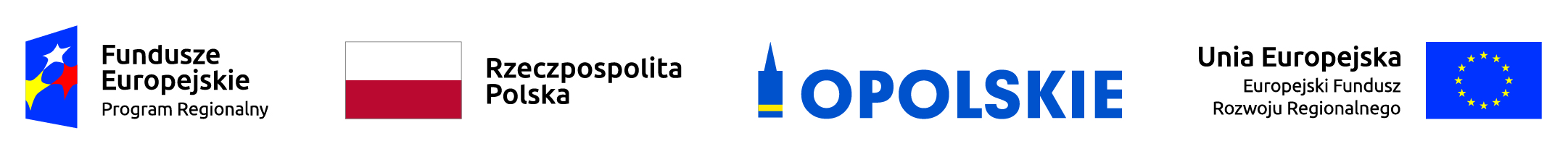 ZBF.271.7.2020Wołczyn, dnia 19.10.2020 r.Informacja na podstawie art. 86 ust. 5 ustawy Pzp dot. zamówienia publicznego  pn.„Budowa tężni solankowej i ogrodu halofitowego w Wołczynie”Zamawiający zamierza przeznaczyć na sfinansowanie w/w zamówienia kwotę w wysokości  2 400 000 zł.Wykonawcy oraz ich adresy, którzy złożyli oferty w terminie wraz z ceną, terminem wykonania zamówienia, okresem rękojmi i warunkami płatności zawartymi w ofertach:Przypomina się, że w terminie 3 dni od przekazania niniejszej Informacji o treści złożonych ofert, Wykonawca ma obowiązek przekazać Zamawiającemu oświadczenie o przynależności lub braku przynależności do tej samej grupy kapitałowej – załącznik nr 2c. Wraz ze złożeniem oświadczenia Wykonawca może przedstawić dowody, że powiązania z innym Wykonawcą nie prowadzą do zakłócenia konkurencji w niniejszym postępowaniu. W przypadku, gdy Wykonawca dołączył takie oświadczenie do oferty, zobowiązany jest złożyć oświadczenie o jego aktualności lub złożyć nowe oświadczenie 2c. Nr ofertyNazwa i adres oferentaCena bruttozłOkres rękojmiw latachTermin wykonania zamówieniaOkres gwarancjiWarunki płatnościKAPIBARA sp. z o.o. sp.k. ul. Floriana 7, 44-190 Knurów4 096 279,165 latdo 30.09. 2021 r.36 miesięcy30 dniSORTED sp. z o.o.Chyliczki, ul. Wschodnia 27B05-500 Piaseczno3 576 831,925 latdo 30.09. 2021 r.36 miesięcy30 dniMonumentum sp. z o.o.ul. Tarnobrzeska 2/253-404 Wrocław2 977 094,875 latdo 30.09. 2021 r.36 miesięcy30 dniFIBA s.c. Grzegorz Piwnik, Piotr SkrzyńskiStobiecko Szlacheckie 15897-561 Ładzice2 275 975,095 latdo 30.09. 2021 r.36miesięcy30 dni